Третий год обучения   Изготовление марок углубления, грузовой и тоннажной марок. Измерение, изготовление ватерлинии.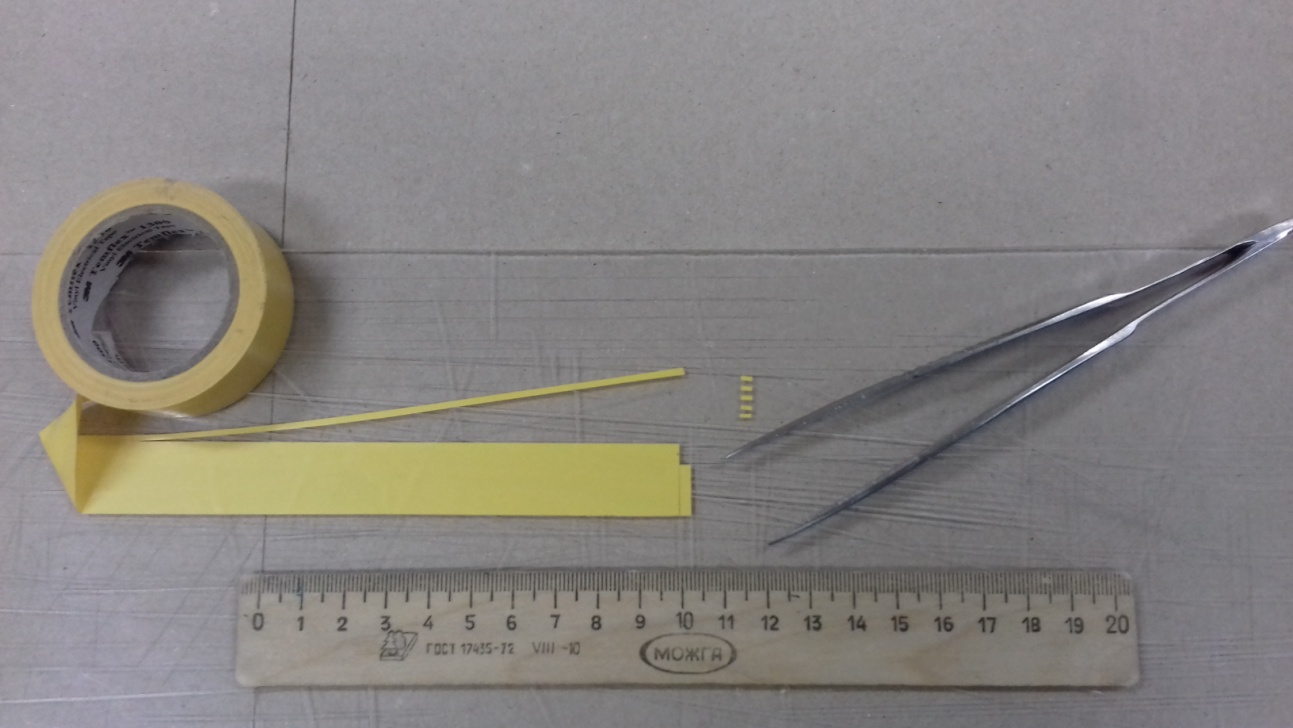  Марки углубления и ватерлиния изготавливается из липкой белой ленты и наклеивается по чертежу.